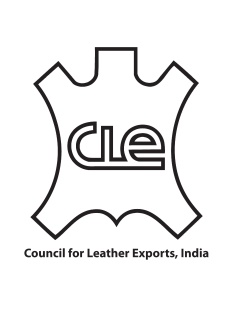 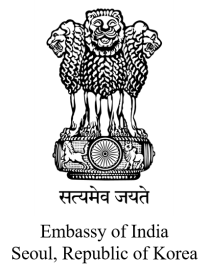 MEGA SHOPPING FESTIVAL 2020가죽 산업 바이어 셀러 미팅 안내2020년 4월 1일 - 2일 구자라트2020년 5월 12일 - 13일 카르나타카귀사의 무궁한 발전을 기원합니다. 주한인도대사관 상무과에서 인도무역진흥청(India Trade Promotion Organisation)이 주최하는 2020 메가 쇼핑 페스티벌의 일환으로 진행되는 가죽 산업 바이어 셀러 미팅을 안내드립니다. 인도가죽수출위원회가 주관하는 본 행사는2020년 4월 1-2일 인도 구자라트 주 아마다바드에서 제1 차 바이어셀러 미팅(Reverse Buyer Seller Meet)과  2020년 5월12-13일 카르나타카 주 벵갈루루에서 제2차 바이어 셀러 미팅(Reverse Buyer Seller Meet)이 진행되며 아래와 같습니다. 본 행사는 전시회, B2B 미팅, 네트워킹 등 다양한 행사를 통해 관련 인도 업체들과 교류하실 수 있는 좋은 기회가 될 것입니다. 많은 관심과 참여 바랍니다.  행사명 바이어 셀러 미팅RBSM in Ahmadabad, Gujarat April 1-2, 2020바이어 셀러 미팅RBSM in Bengaluru, KarnatakaMay 12-13, 2020바이어 셀러 미팅 주관Council for Leather Exports, India인도가죽수출위원회Council for Leather Exports, India인도가죽수출위원회날짜April 01-02, 2020 India Shopping Festival, Ahmadabad, Gujarat May 12-13, 2020India Shopping Festival, Bengaluru, Karnataka 장소아마다바드, 구자라트 Mahatama Mandir, Gandhinagar, Ahmadabad, Gujarat벵갈루루, 카르나타카Palace Grounds, Bengaluru, Karnataka바이어 혜택이코노미 항공편 일부 금액 지원 및 숙박 제공 Economy return Airfare subject to ceiling  02 Nights Hotel Stay (bed & breakfast only)Check in : March 31, 2020Check out : April 02, 2020이코노미 항공편 일부 금액 지원 및 숙박 제공 Economy return Airfare subject to ceiling 02 Nights Hotel Stay (bed & breakfast only)Check in : May 11, 2020Check out : May 13, 2020바이어 혜택혜택은Director /Senior Executive직급의 1명에게 한함혜택은Director /Senior Executive직급의 1명에게 한함행사 규모75-100 Exhibitors in the Leather Pavilion75-100 Exhibitors in the Leather Pavilion행사 시간12.00 PM to 12.00 AM12.00 PM to 12.00 AM행사 상품Footwear, Leather Garments, Leather Goods & Accessories and different kinds of GlovesFootwear, Leather Garments, Leather Goods & Accessories and different kinds of Gloves행사 성격Business to Business (B2B)Business to Business (B2B)행사 내용전시회,  B2B 미팅, 네트워킹 Exhibitions of products, B2B Meetings with overseas buyers, Cultural Programs, Food Festivals, Carnivals with rides and games, Grand Prizes through Raffles and Lucky Draws전시회,  B2B 미팅, 네트워킹 Exhibitions of products, B2B Meetings with overseas buyers, Cultural Programs, Food Festivals, Carnivals with rides and games, Grand Prizes through Raffles and Lucky Draws참가신청서 제출방법  첨부된 신청서를 작성하여 이메일 제출  첨부된 신청서를 작성하여 이메일 제출  신청 및 문의Email: com2.seoul@mea.gov.in 주한인도대사관 상무과 02-792-4257 (419)Email: com2.seoul@mea.gov.in 주한인도대사관 상무과 02-792-4257 (419)